PENERAPAN MODEL PROJECT BASED LEARNING SEBAGAI UPAYA UNTUK MENINGKATKAN KREATIVITAS DAN HASIL BELAJAR SISWA DALAM PEMBELAJARAN PKN( Penelitian Tindakan Kelas Pada Materi Desa, Kelurahan , Kecamatan Semester I Kelas IV SDN 2 Pasanggrahan Kecamatan Tegalwaru Kabupaten Purwakarta )SKRIPSIDiajukan untuk memenuhi salah satu syarat memperoleh gelar Sarjana Pendidikan Guru Sekolah Dasar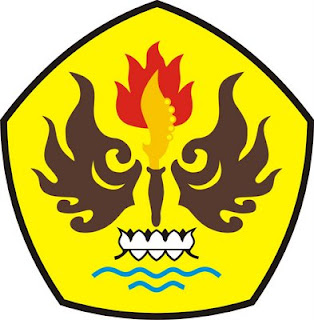 Oleh ELISLAMIA SALSABILA115060034PROGRAM STUDI PENDIDIKAN GURU SEKOLAH DASAR FAKULTAS KEGURUAN DAN ILMU PENDIDIKAN UNIVERSITAS PASUNDAN BANDUNG 2015